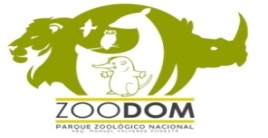 Durante el mes de febrero del año 2024 no se realizó ningún proceso de compras bajo esta modalidad.Durante el mes de febrero del año 2024 no se realizó ningún proceso de compras bajo esta modalidad.Durante el mes de febrero del año 2024 no se realizó ningún proceso de compras bajo esta modalidad.Durante el mes de febrero del año 2024 no se realizó ningún proceso de compras bajo esta modalidad.Durante el mes de febrero del año 2024 no se realizó ningún proceso de compras bajo esta modalidad.Durante el mes de febrero del año 2024 no se realizó ningún proceso de compras bajo esta modalidad.Durante el mes de febrero del año 2024 no se realizó ningún proceso de compras bajo esta modalidad.Durante el mes de febrero del año 2024 no se realizó ningún proceso de compras bajo esta modalidad.Durante el mes de febrero del año 2024 no se realizó ningún proceso de compras bajo esta modalidad.Durante el mes de febrero del año 2024 no se realizó ningún proceso de compras bajo esta modalidad.Durante el mes de febrero del año 2024 no se realizó ningún proceso de compras bajo esta modalidad.